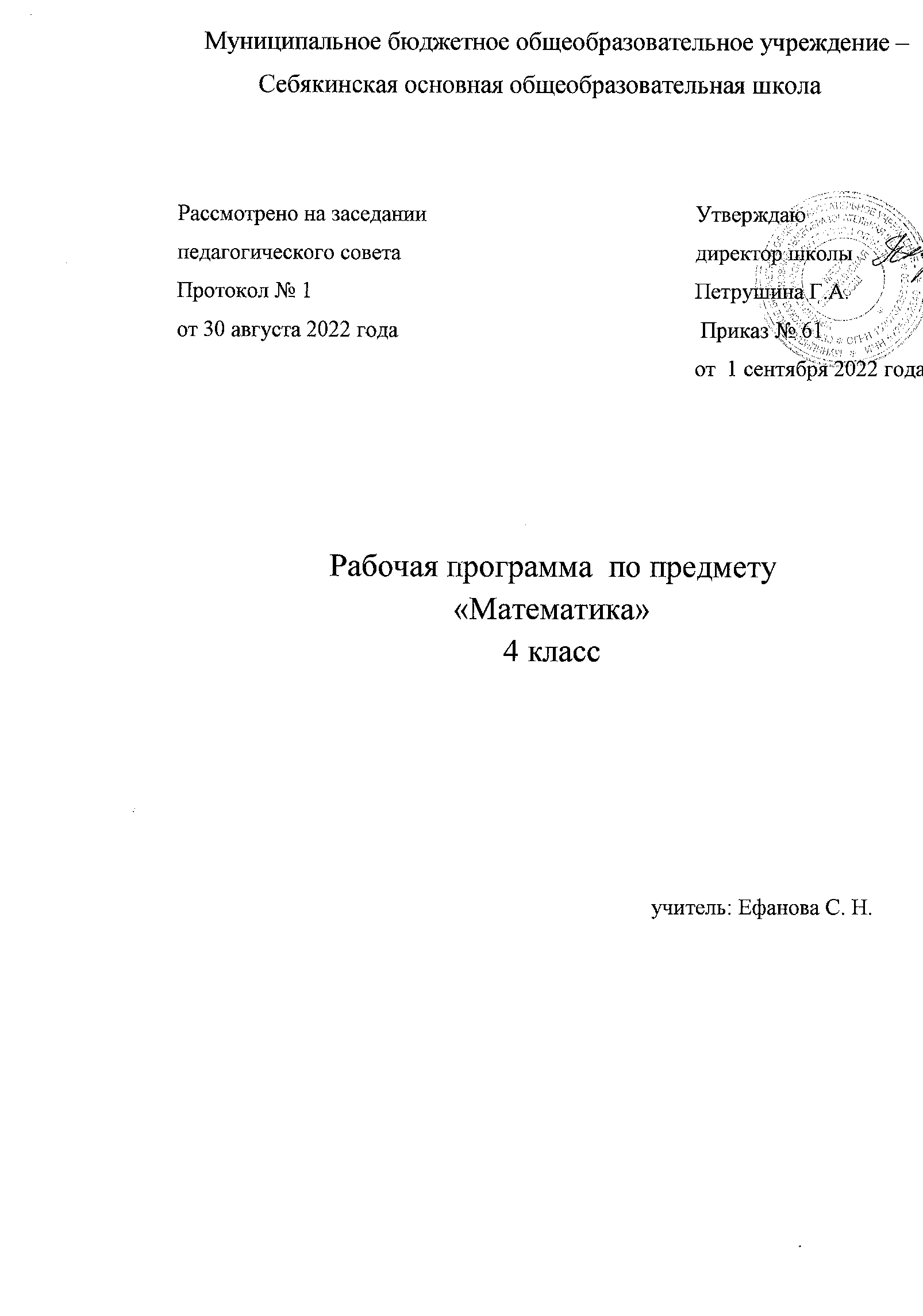 ПОЯСНИТЕЛЬНАЯ ЗАПИСКАРабочая программа по предмету «Математика» для обучающихся 4 класса составлена на основе Требований к результатам освоения основной образовательной программы начального общего образования, представленных в Федеральном государственном образовательном стандарте начального общего образования, а также Примерной программы воспитания.В начальной школе изучение математики имеет особое значение в развитии младшего школьника. Приобретённые им знания, опыт выполнения предметных и универсальных действий на математическом материале, первоначальное овладение математическим языком станут фундаментом обучения в основном звене школы, а также будут востребованы в жизни.Изучение математики в начальной школе направлено на достижение следующих образовательных, развивающих целей, а также целей воспитания:Освоение начальных математических знаний — понимание значения величин и способов их измерения; использование арифметических способов для разрешения сюжетных ситуаций; формирование умения решать учебные и практические задачи средствами математики; работа с алгоритмами выполнения арифметических действий.Формирование функциональной математической грамотности младшего школьника, которая характеризуется наличием у него опыта решения учебно-познавательных и учебно-практических задач, построенных на понимании и применении математических отношений («часть-целое», «больше-меньше», «равно-неравно», «порядок»), смысла арифметических действий, зависимостей (работа, движение, продолжительность события).Обеспечение математического развития младшего школьника — формирование способности к интеллектуальной деятельности, пространственного воображения, математической речи; умение строить рассуждения, выбирать аргументацию, различать верные (истинные) и неверные (ложные) утверждения, вести поиск информации (примеров, оснований для упорядочения, вариантов и др.).Становление учебно-познавательных мотивов и интереса к изучению математики и умственному труду; важнейших качеств интеллектуальной деятельности: теоретического и пространственного мышления, воображения, математической речи, ориентировки в математических терминах и понятиях; прочных навыков использования математических знаний в повседневной жизни.В основе конструирования содержания и отбора планируемых результатов лежат следующие ценности математики, коррелирующие со становлением личности младшего школьника:понимание математических отношений выступает средством познания закономерностей существования окружающего мира, фактов, процессов и явлений, происходящих в природе и в обществе (хронология событий, протяжённость по времени, образование целого из частей, изменение формы, размера и т.д.);математические представления о числах, величинах, геометрических фигурах являются условием целостного восприятия творений природы и человека (памятники архитектуры, сокровища искусства и культуры, объекты природы);владение математическим языком, элементами алгоритмического мышления позволяет ученику совершенствовать коммуникативную деятельность (аргументировать свою точку зрения, строить логические цепочки рассуждений; опровергать или подтверждать истинностьпредположения).Младшие школьники проявляют интерес к математической сущности предметов и явлений окружающей жизни - возможности их измерить, определить величину, форму, выявить зависимости и закономерности их расположения во времени и в пространстве. Осознанию младшим школьником многих математических явлений помогает его тяга к моделированию, что облегчает освоение общего способа решения учебной задачи, а также работу с разными средствами информации, в том числе и графическими (таблица, диаграмма, схема).В начальной школе математические знания и умения применяются школьником при изучении других учебных предметов (количественные и пространственные характеристики, оценки, расчёты и прикидка, использование графических форм представления информации). Приобретённые учеником умения строить алгоритмы, выбирать рациональные способы устных и письменных арифметических вычислений, приёмы проверки правильности выполнения действий, а также различение, называние, изображение геометрических фигур, нахождение геометрических величин (длина, периметр, площадь) становятся показателями сформированной функциональной грамотности младшего школьника и предпосылкой успешного дальнейшего обучения в основном звене школы.На изучение математики в 4 классе отводится 4 часа в неделю, всего 136 часов.СОДЕРЖАНИЕ УЧЕБНОГО ПРЕДМЕТАОсновное содержание обучения в программе представлено разделами: «Числа и величины»,«Арифметические действия», «Текстовые задачи», «Пространственные отношения и геометрические фигуры», «Математическая информация».Числа и величиныЧисла в пределах миллиона: чтение, запись, поразрядное сравнение упорядочение. Число, большее или меньшее данного числа на заданное число разрядных единиц, в заданное число раз.Величины: сравнение объектов по массе, длине, площади, вместимости. Единицы массы — центнер, тонна; соотношения между единицами массы. Единицы времени (сутки, неделя, месяц, год, век), соотношение между ними.Единицы длины (миллиметр, сантиметр, дециметр, метр, километр), площади (квадратный метр, квадратный сантиметр), вместимости (литр), скорости (километры в час, метры в минуту, метры в секунду); соотношение между единицами в пределах 100 000.Доля величины времени, массы, длины.Арифметические действияПисьменное сложение, вычитание многозначных чисел в пределах миллиона. Письменное умножение, деление многозначных чисел на однозначное/двузначное число в пределах 100 000; деление с остатком. Умножение/деление на 10, 100, 1000.Свойства арифметических действий и их применение для вычислений. Поиск значения числового выражения, содержащего несколько действий в пределах 100 000. Проверка результата вычислений, в том числе с помощью калькулятора.Равенство, содержащее неизвестный компонент арифметического действия: запись, нахождение неизвестного компонента.Умножение и деление величины на однозначное число.Текстовые задачиРабота с текстовой задачей, решение которой содержит 2—3 действия: анализ, представление на модели; планирование и запись решения; проверка решения и ответа. Анализ зависимостей, характеризующих процессы: движения (скорость, время, пройденный путь), работы (производительность, время, объём работы), купли продажи (цена, количество, стоимость) и решение соответствующих задач. Задачи на установление времени (начало, продолжительность и окончание события), расчёта количества, расхода, изменения. Задачи на нахождение доли величины, величины по её доле. Разные способы решения некоторых видов изученных задач. Оформление решения по действиям с пояснением, по вопросам, с помощью числового выражения.Пространственные отношения и геометрические фигурыНаглядные представления о симметрии.Окружность, круг: распознавание и изображение; построение окружности заданного радиуса. Построение изученных геометрических фигур с помощью линейки, угольника, циркуля.Пространственные геометрические фигуры (тела): шар, куб, цилиндр, конус, пирамида; различение, называние.Конструирование: разбиение фигуры на прямоугольники (квадраты), составление фигур из прямоугольников/квадратов.Периметр, площадь фигуры, составленной из двух, трёх прямоугольников (квадратов).Математическая информацияРабота с утверждениями: конструирование, проверка истинности; составление и проверка логических рассуждений при решении задач.Данные о реальных процессах и явлениях окружающего мира, представленные на диаграммах, схемах, в таблицах, текстах. Сбор математических данных о заданном объекте (числе, величине, геометрической фигуре). Поиск информации в справочной литературе, сети Интернет. Запись информации в предложенной таблице, на столбчатой диаграмме.Доступные электронные средства обучения, пособия, тренажёры, их использование под руководством педагога и самостоятельно. Правила безопасной работы с электронными источниками информации (электронная форма учебника, электронные словари, образовательные сайты, ориентированные на детей младшего школьного возраста).Алгоритмы решения учебных и практических задач.УНИВЕРСАЛЬНЫЕ УЧЕБНЫЕ ДЕЙСТВИЯУниверсальные познавательные учебные действия:ориентироваться в изученной математической терминологии, использовать её в высказываниях и рассуждениях;сравнивать математические объекты (числа, величины, геометрические фигуры), записывать признак сравнения; выбирать метод решения математической задачи (алгоритм действия, приём вычисления, способ решения, моделирование ситуации, перебор вариантов);обнаруживать модели изученных геометрических фигур в окружающем мире;конструировать геометрическую фигуру, обладающую заданным свойством (отрезок заданной длины, ломаная определённой длины, квадрат с заданным периметром);классифицировать объекты по 1 - 2 выбранным признакам;составлять модель математической задачи, проверять её соответствие условиям задачи;определять с помощью цифровых и аналоговых приборов: массу предмета (электронные и гиревые весы), температуру (градусник), скорость движения транспортного средства (макет спидометра), вместимость (с помощью измерительных сосудов).Работа с информацией:представлять информацию в разных формах;извлекать и интерпретировать информацию, представленную в таблице, на диаграмме; использовать справочную литературу для поиска информации, в том числе Интернет (в условиях контролируемого выхода).Универсальные коммуникативные учебные действия:использовать математическую терминологию для записи решения предметной или практической задачи;приводить примеры и контрпримеры для подтверждения/опровержения вывода, гипотезы;конструировать, читать числовое выражение;описывать практическую ситуацию с использованием изученной терминологии;характеризовать математические объекты, явления и события с помощью изученных величин;составлять инструкцию, записывать рассуждение;инициировать обсуждение разных способов выполнения задания, поиск ошибок в решении.Универсальные регулятивные учебные действия:контролировать правильность и полноту выполнения алгоритма арифметического действия, решения текстовой задачи, построения геометрической фигуры, измерения;самостоятельно выполнять прикидку и оценку результата измерений;находить, исправлять, прогнозировать трудности и ошибки и трудности в решении учебной задачи.Совместная деятельность:участвовать в совместной деятельности: договариваться о способе решения, распределять работу между членами группы (например, в случае решения задач, требующих перебора большого количества вариантов), согласовывать мнения в ходе поиска доказательств, выбора рационального способа;договариваться с одноклассниками в ходе организации проектной работы с величинами (составление расписания, подсчёт денег, оценка стоимости и веса покупки, рост и вес человека, приближённая оценка расстояний и временных интервалов; взвешивание; измерение температуры воздуха и воды), геометрическими фигурами (выбор формы и деталей при конструировании, расчёт и разметка, прикидка и оценка конечного результата).ПЛАНИРУЕМЫЕ ОБРАЗОВАТЕЛЬНЫЕ РЕЗУЛЬТАТЫИзучение математики в 4 классе направлено на достижение обучающимися личностных, метапредметных и предметных результатов освоения учебного предмета.ЛИЧНОСТНЫЕ РЕЗУЛЬТАТЫВ результате изучения предмета «Математика» у обучающегося будут сформированы следующие личностные результаты:осознавать необходимость изучения математики для адаптации к жизненным ситуациям, для развития общей культуры человека;развития способности мыслить, рассуждать, выдвигать предположения и доказывать или опровергать их;применять правила совместной деятельности со сверстниками, проявлять способность договариваться, лидировать, следовать указаниям, осознавать личную ответственность и объективно оценивать свой вклад в общий результат;осваивать навыки организации безопасного поведения в информационной среде;применять математику для решения практических задач в повседневной жизни, в том числе при оказании помощи одноклассникам, детям младшего возраста, взрослым и пожилым людям;работать в ситуациях, расширяющих опыт применения математических отношений в реальной жизни, повышающих интерес к интеллектуальному труду и уверенность своих силах при решении поставленных задач, умение преодолевать трудности;оценивать практические и учебные ситуации с точки зрения возможности применения математики для рационального и эффективного решения учебных и жизненных проблем;оценивать свои успехи в изучении математики, намечать пути устранения трудностей;стремиться углублять свои математические знания и умения; пользоваться разнообразными информационными средствами для решения предложенных и самостоятельно выбранных учебных проблем, задач.МЕТАПРЕДМЕТНЫЕ РЕЗУЛЬТАТЫК концу обучения у обучающегося формируются следующие универсальные учебные действия.Универсальные познавательные учебные действия:Базовые логические действия:устанавливать связи и зависимости между математическими объектами (часть-целое; причина-следствие; протяжённость);применять базовые логические универсальные действия: сравнение, анализ, классификация (группировка), обобщение;приобретать практические графические и измерительные навыки для успешного решения учебных и житейских задач;представлять текстовую задачу, её решение в виде модели, схемы, арифметической записи, текста в соответствии с предложенной учебной проблемой.Базовые исследовательские действия:проявлять способность ориентироваться в учебном материале разных разделов курса математики;понимать и адекватно использовать математическую терминологию: различать, характеризовать, использовать для решения учебных и практических задач;применять изученные методы познания (измерение, моделирование, перебор вариантов).Работа с информацией:находить и использовать для решения учебных задач текстовую, графическую информацию в разных источниках информационной среды;читать, интерпретировать графически представленную информацию (схему, таблицу, диаграмму, другую модель);представлять информацию в заданной форме (дополнять таблицу, текст), формулировать утверждение по образцу, в соответствии с требованиями учебной задачи;принимать правила, безопасно использовать предлагаемые электронные средства и источники информации.Универсальные коммуникативные учебные действия:конструировать утверждения, проверять их истинность; строить логическое рассуждение;использовать текст задания для объяснения способа и хода решения математической задачи;формулировать ответ;комментировать процесс вычисления, построения, решения; объяснять полученный ответ с использованием изученной терминологии;в процессе диалогов по обсуждению изученного материала — задавать вопросы, высказывать суждения, оценивать выступления участников, приводить доказательства своей правоты, проявлять этику общения;создавать в соответствии с учебной задачей тексты разного вида - описание (например, геометрической фигуры), рассуждение (к примеру, при решении задачи), инструкция (например, измерение длины отрезка);ориентироваться в алгоритмах: воспроизводить, дополнять, исправлять деформированные;составлять по аналогии;самостоятельно составлять тексты заданий, аналогичные типовым изученным.Универсальные регулятивные учебные действия:Самоорганизация:планировать этапы предстоящей работы, определять последовательность учебных действий;выполнять правила безопасного использования электронных средств, предлагаемых в процессе обучения.Самоконтроль:осуществлять контроль процесса и результата своей деятельности, объективно оценивать их;выбирать и при необходимости корректировать способы действий;находить ошибки в своей работе, устанавливать их причины, вести поиск путей преодоления ошибок.Самооценка:предвидеть возможность возникновения трудностей и ошибок, предусматривать способы их предупреждения (формулирование вопросов, обращение к учебнику, дополнительным средствам обучения, в том числе электронным);оценивать рациональность своих действий, давать им качественную характеристику.Совместная деятельность:участвовать в совместной деятельности: распределять работу между членами группы (например, в случае решения задач, требующих перебора большого количества вариантов, приведения примеров и контрпримеров);согласовывать мнения в ходе поиска доказательств, выбора рационального способа, анализа информации;осуществлять совместный контроль и оценку выполняемых действий, предвидеть возможность возникновения ошибок и трудностей, предусматривать пути их предупреждения.ПРЕДМЕТНЫЕ РЕЗУЛЬТАТЫК концу обучения в 4 классе обучающийся научится:читать, записывать, сравнивать, упорядочивать многозначные числа;находить число большее/меньшее данного числа на заданное число, в заданное число раз;выполнять арифметические действия: сложение и вычитание с многозначными числами письменно (в пределах 100 - устно);умножение и деление многозначного числа на однозначное, двузначное число письменно (в пределах 100 - устно);деление с остатком — письменно (в пределах 1000); вычислять значение числового выражения (со скобками/без скобок), содержащего действия сложения, вычитания, умножения, деления с многозначными числами;использовать при вычислениях изученные свойства арифметических действий;выполнять прикидку результата вычислений;осуществлять проверку полученного результата по критериям: достоверность (реальность), соответствие правилу/алгоритму, а также с помощью калькулятора;находить долю величины, величину по ее доле; находить неизвестный компонент арифметического действия; использовать единицы величин для при решении задач (длина, масса, время, вместимость, стоимость, площадь, скорость);использовать при решении задач единицы длины (миллиметр, сантиметр, дециметр, метр, километр), массы (грамм, килограмм, центнер, тонна), времени (секунда, минута, час; сутки, неделя, месяц, год, век), вместимости (литр), стоимости (копейка, рубль), площади (квадратный метр, квадратный дециметр, квадратный сантиметр), скорости (километр в час, метр в секунду);использовать при решении текстовых задач и в практических ситуациях соотношения между скоростью, временем и пройденным путем, между производительностью, временем и объёмомработы; определять с помощью цифровых и аналоговых приборов массу предмета, температуру (например, воды, воздуха в помещении), скорость движения транспортного средства;определять с помощью измерительных сосудов вместимость; выполнять прикидку и оценку результата измерений;решать текстовые задачи в 1—3 действия, выполнять преобразование заданных величин, выбирать при решении подходящие способы вычисления, сочетая устные и письменные вычисления и используя, при необходимости, вычислительные устройства, оценивать полученный результат по критериям: достоверность/реальность, соответствие условию;решать практические задачи, связанные с повседневной жизнью (на покупки, движение и т.п.), в том числе, с избыточными данными, находить недостающую информацию (например, из таблиц, схем), находить и оценивать различные способы решения, использовать подходящие способы проверки;различать, называть геометрические фигуры: окружность, круг; изображать с помощью циркуля и линейки окружность заданного радиуса;различать изображения простейших пространственных фигур: шара, куба, цилиндра, конуса, пирамиды;распознавать в простейших случаях проекции предметов окружающего мира на плоскость (пол, стену);выполнять разбиение (показывать на рисунке, чертеже) простейшей составной фигуры на прямоугольники (квадраты), находить периметр и площадь фигур, составленных из двух трех прямоугольников (квадратов);распознавать верные (истинные) и неверные (ложные) утверждения; приводить пример, контрпример;формулировать утверждение (вывод), строить логические рассуждения (одно/двухшаговые) с использованием изученных связок; классифицировать объекты по заданным/самостоятельно установленным одному, двум признакам;извлекать и использовать для выполнения заданий и решения задач информацию, представленную в простейших столбчатых диаграммах, таблицах с данными о реальных процессах и явлениях окружающего мира (например, календарь, расписание), в предметах повседневной жизни (например, счет, меню, прайслист, объявление);заполнять данными предложенную таблицу, столбчатую диаграмму; использовать формализованные описания последовательности действий (алгоритм, план, схема) в практических и учебных ситуациях;дополнять алгоритм, упорядочивать шаги алгоритма; выбирать рациональное решение; составлять модель текстовой задачи, числовое выражение;конструировать ход решения математической задачи;находить все верные решения задачи из предложенных.ТЕМАТИЧЕСКОЕ ПЛАНИРОВАНИЕПОУРОЧНОЕ ПЛАНИРОВАНИЕУЧЕБНО-МЕТОДИЧЕСКОЕ ОБЕСПЕЧЕНИЕ ОБРАЗОВАТЕЛЬНОГО ПРОЦЕССАОБЯЗАТЕЛЬНЫЕ УЧЕБНЫЕ МАТЕРИАЛЫ ДЛЯ УЧЕНИКАМатематика (в 2 частях), 4 класс /Моро М.И., Бантова М.А., Бельтюкова Г.В. и другие, Акционерное общество «Издательство «Просвещение»;Введите свой вариант:МЕТОДИЧЕСКИЕ МАТЕРИАЛЫ ДЛЯ УЧИТЕЛЯМатематика. Методические рекомендации. 4 класс: учебн. пособие для общеобра-зоват. организаций / [С. И. Волкова, С. В. Степанова, М. А. Бантова, Г. В. Бельтюкова, И. А. Игушева]. — 2- изд., перераб. — М. : Просвещение, 2017. — ISBN 978-5-09-045625-8ЦИФРОВЫЕ ОБРАЗОВАТЕЛЬНЫЕ РЕСУРСЫ И РЕСУРСЫ СЕТИ ИНТЕРНЕТeducont.ruМАТЕРИАЛЬНО-ТЕХНИЧЕСКОЕ ОБЕСПЕЧЕНИЕ ОБРАЗОВАТЕЛЬНОГО ПРОЦЕССАУЧЕБНОЕ ОБОРУДОВАНИЕОБОРУДОВАНИЕ ДЛЯ ПРОВЕДЕНИЯ ЛАБОРАТОРНЫХ И ПРАКТИЧЕСКИХ РАБОТ№ п/пНаименование разделов и тем программыКоличество часовКоличество часовКоличество часовДата изученияВиды деятельностиВиды, формы контроляЭлектронные (цифровые) образовательные ресурсы№ п/пНаименование разделов и тем программывсегоконтрольные работыпрактические работыДата изученияВиды деятельностиВиды, формы контроляЭлектронные (цифровые) образовательные ресурсыРаздел 1. ЧислаРаздел 1. ЧислаРаздел 1. ЧислаРаздел 1. ЧислаРаздел 1. ЧислаРаздел 1. ЧислаРаздел 1. ЧислаРаздел 1. ЧислаРаздел 1. Числа1.1.Числа в пределах миллиона: чтение, запись, поразрядное сравнение, упорядочение.600Упражнения: устная и письменная работа с числами: запись многозначного числа, его представление в виде суммы разрядных слагаемых; классы и разряды; выбор чисел с заданными свойствами (число разрядных единиц, чётность и т. д.);Устный опрос;educont.ru1.2.Число, большее или меньшее данного числа на заданное число разрядных единиц, в заданное число раз.300Моделирование многозначных чисел, характеристика классов и разрядов многозначного числа;Устный опрос;educont.ru1.3.Свойства многозначного числа.100Учебный диалог: формулирование и проверка истинности утверждения о числе. Запись числа, обладающего заданным свойством. Называние и объяснение свойств числа: чётное/нечётное, круглое, трёх- (четырёх-, пяти-, шести-) значное; ведение математических записей;Устный опрос;educont.ru1.4.Дополнение числа до заданного круглого числа.101Практические работы: установление правила, по которому составлен ряд чисел, продолжение ряда, заполнение пропусков в ряду чисел; описание положения числа в ряду чисел;Практическая работа;educont.ruИтого по разделуИтого по разделу11Раздел 2. ВеличиныРаздел 2. ВеличиныРаздел 2. ВеличиныРаздел 2. ВеличиныРаздел 2. ВеличиныРаздел 2. ВеличиныРаздел 2. ВеличиныРаздел 2. ВеличиныРаздел 2. Величины2.1.Величины: сравнение объектов по массе, длине, площади, вместимости.100Комментирование. Представление значения величины в разных единицах, пошаговый переход от более крупных единиц к более мелким;Устный опрос;educont.ru2.2.Единицы массы — центнер, тонна; соотношения между единицами массы.200Обсуждение практических ситуаций. Распознавание величин, характеризующих процесс движения (скорость, время, расстояние), работы (производительность труда, время работы, объём работ). Установление зависимостей между величинами. Упорядочение по скорости, времени, массе;Устный опрос; Письменный контроль;educont.ru2.3.Единицы времени (сутки, неделя, месяц, год, век), соотношение между ними. Календарь.200Комментирование. Представление значения величины в разных единицах, пошаговый переход от более крупных единиц к более мелким;Устный опрос; Письменный контроль;educont.ru2.4.Единицы длины (миллиметр, сантиметр, дециметр, метр, километр), площади (квадратный метр, квадратный дециметр, квадратный сантиметр), вместимости (литр), скорости (километры в час, метры в минуту, метры в секунду); соотношение между единицами в пределах 100 000.600Обсуждение практических ситуаций. Распознавание величин, характеризующих процесс движения (скорость, время, расстояние), работы (производительность труда, время работы, объём работ). Установление зависимостей между величинами. Упорядочение по скорости, времени, массе;Устный опрос; Письменный контроль;educont.ru2.5.Доля величины времени, массы, длины.100Выбор и использование соответствующей ситуации единицы измерения. Нахождение доли величины на основе содержательного смысла;Письменный контроль;educont.ruИтого по разделуИтого по разделу12Раздел 3. Арифметические действияРаздел 3. Арифметические действияРаздел 3. Арифметические действияРаздел 3. Арифметические действияРаздел 3. Арифметические действияРаздел 3. Арифметические действияРаздел 3. Арифметические действияРаздел 3. Арифметические действияРаздел 3. Арифметические действия3.1.Письменное сложение, вычитание многозначных чисел в пределах миллиона.300Применение приёмов устных вычислений, основанных на знании свойств арифметических действий и состава числа;Устный опрос;educont.ru3.2.Письменное умножение, деление многозначных чисел на однозначное/ двузначное число; деление с остатком (запись уголком) в пределах 100 000.1210Проверка правильности нахождения значения числового выражения (с опорой на правила установления порядка действий, алгоритмы выполнения арифметических действий, прикидку результата);Контрольная работа;educont.ru3.3.Умножение/деление на 10, 100, 1000.200Умножение и деление круглых чисел (в том числе на 10, 100, 1000);Устный опрос;educont.ru3.4.Свойства арифметических действий и их применение для вычислений.300Комментирование хода выполнения арифметического действия по алгоритму, нахождения неизвестного компонента арифметического действия;Учебный диалог: обсуждение допустимого результата выполнения действия на основе зависимости между компонентами и результатом действия (сложения, вычитания, умножения, деления);Письменный контроль;educont.ru3.5.Поиск значения числового выражения, содержащего несколько действий в пределах 100 000.200Поиск значения числового выражения, содержащего 3—4 действия (со скобками, без скобок);Устный опрос; Письменный контроль;educont.ru3.6.Проверка результата вычислений, в том числе с помощью калькулятора.300Прикидка и оценка результатов вычисления (реальность ответа, прикидка, последняя цифра результата, обратное действие, использование калькулятора);Устный опрос; Письменный контроль;educont.ru3.7.Равенство, содержащее неизвестный компонент арифметического действия: запись, нахождение неизвестного компонента.500Учебный диалог: обсуждение допустимого результата выполнения действия на основе зависимости между компонентами и результатом действия (сложения, вычитания, умножения, деления);Устный опрос; Письменный контроль;educont.ru3.8.Умножение и деление величины на однозначное число.710Проверка хода (соответствие алгоритму, частные случаи выполнения действий) и результата действия;Контрольная работа;educont.ruИтого по разделуИтого по разделу37Раздел 4. Текстовые задачиРаздел 4. Текстовые задачиРаздел 4. Текстовые задачиРаздел 4. Текстовые задачиРаздел 4. Текстовые задачиРаздел 4. Текстовые задачиРаздел 4. Текстовые задачиРаздел 4. Текстовые задачиРаздел 4. Текстовые задачи4.1.Работа с текстовой задачей, решение которой содержит 2—3 действия: анализ, представление на модели; планирование и запись решения; проверка решения и ответа.800Обсуждение способа решения задачи, формы записи решения, реальности и логичности ответа на вопрос;Устный опрос; Письменный контроль;educont.ru4.2.Анализ зависимостей, характеризующих процессы: движения (скорость, время, пройденный путь), работы (производительность, время, объём работы), купли-продажи (цена, количество, стоимость) и решение соответствующих задач.700Обсуждение способа решения задачи, формы записи решения, реальности и логичности ответа на вопрос;Устный опрос; Письменный контроль;educont.ru4.3.Задачи на установление времени (начало, продолжительность и окончание события), расчёта количества, расхода, изменения.200Оформление математической записи: полная запись решения текстовой задачи (модель; решение по действиям, по вопросам или с помощью числового выражения; формулировка ответа);Устный опрос; Письменный контроль;educont.ru4.4.Задачи на нахождение доли величины, величины по её доле.200Практическая работа: нахождение доли величины, величины по её доле;Устный опрос; Письменный контроль;educont.ru4.5.Разные способы решения некоторых видов изученных задач.100Выбор основания и сравнение задач;Устный опрос; Письменный контроль;educont.ru4.6.Оформление решения по действиям с пояснением, по вопросам, с помощью числового выражения.110Выбор основания и сравнение задач;Контрольная работа;educont.ruИтого по разделуИтого по разделу21Раздел 5. Пространственные отношения и геометрические фигурыРаздел 5. Пространственные отношения и геометрические фигурыРаздел 5. Пространственные отношения и геометрические фигурыРаздел 5. Пространственные отношения и геометрические фигурыРаздел 5. Пространственные отношения и геометрические фигурыРаздел 5. Пространственные отношения и геометрические фигурыРаздел 5. Пространственные отношения и геометрические фигурыРаздел 5. Пространственные отношения и геометрические фигурыРаздел 5. Пространственные отношения и геометрические фигуры5.1.Наглядные представления о симметрии. Ось симметрии фигуры. Фигуры, имеющие ось симметрии.400Исследование объектов окружающего мира: сопоставление их с изученными геометрическими формами;Устный опрос; Письменный контроль;educont.ru5.2.Окружность, круг: распознавание и изображение; построение окружности заданного радиуса.201Конструирование, изображение фигур, имеющих ось симметрии; построение окружности заданного радиуса с помощью циркуля;Практическая работа;educont.ru5.3.Построение изученных геометрических фигур с помощью линейки, угольника, циркуля.200Упражнения: графические и измерительные действия при выполнении измерений и вычислений периметра многоугольника, площади прямоугольника, квадрата, фигуры, составленной из прямоугольников;Устный опрос; Письменный контроль;educont.ru5.4.Пространственные геометрические фигуры (тела): шар, куб, цилиндр, конус, пирамида; их различение, называние.700Упражнения: графические и измерительные действия при выполнении измерений и вычислений периметра многоугольника, площади прямоугольника, квадрата, фигуры, составленной из прямоугольников;Устный опрос; Письменный контроль;educont.ru5.5.Конструирование: разбиение фигуры на прямоугольники (квадраты), составление фигур из прямоугольников/квадратов.200Упражнения: графические и измерительные действия при выполнении измерений и вычислений периметра многоугольника, площади прямоугольника, квадрата, фигуры, составленной из прямоугольников;Устный опрос; Письменный контроль;educont.ru5.6.Периметр, площадь фигуры, составленной из двух-трёх прямоугольников (квадратов)310Учебный диалог: различение, называние фигур (прямой угол); геометрических величин (периметр, площадь);Контрольная работа;educont.ruИтого по разделуИтого по разделу20Раздел 6. Математическая информацияРаздел 6. Математическая информацияРаздел 6. Математическая информацияРаздел 6. Математическая информацияРаздел 6. Математическая информацияРаздел 6. Математическая информацияРаздел 6. Математическая информацияРаздел 6. Математическая информацияРаздел 6. Математическая информация6.1.Работа с утверждениями: конструирование, проверка истинности; составление и проверка логических рассуждений при решении задач. Примеры и контрпримеры.300Работа в группах: обсуждение ситуаций использования примеров и контрпримеров; Планирование сбора данных о заданном объекте (числе, величине, геометрической фигуре);Устный опрос; Письменный контроль;educont.ru6.2.Данные о реальных процессах и явлениях окружающего мира, представленные на столбчатых диаграммах, схемах, в таблицах, текстах.400Работа с информацией: чтение, представление, формулирование вывода относительно данных, представленных в табличной форме (на диаграмме, схеме, другой модели);Устный опрос; Письменный контроль;educont.ru6.3.Сбор математических данных о заданном объекте (числе, величине, геометрической фигуре). Поиск информации в справочной литературе, сети Интернет.202Планирование сбора данных о заданном объекте (числе, величине, геометрической фигуре);Практическая работа;educont.ru6.4.Запись информации в предложенной таблице, на столбчатой диаграмме.200Работа с информацией: чтение, представление, формулирование вывода относительно данных, представленных в табличной форме (на диаграмме, схеме, другой модели);Письменный контроль;educont.ru6.5.Доступные электронные средства обучения, пособия, их использование под руководством педагога и самостоятельно.100Практические работы: учебные задачи с точными и приближёнными данными, доступными электронными средствами обучения, пособиями;Устный опрос;educont.ru6.6.Правила безопасной работы с электронными источниками информации.100Применение правил безопасной работы с электронными источниками информации;Устный опрос;educont.ru6.7.Алгоритмы для решения учебных и практических задач.202Учебный диалог: «Применение алгоритмов в учебных и практических ситуациях»;Практическая работа;educont.ruИтого по разделу:Итого по разделу:15Резервное времяРезервное время20ОБЩЕЕ КОЛИЧЕСТВО ЧАСОВ ПО ПРОГРАММЕОБЩЕЕ КОЛИЧЕСТВО ЧАСОВ ПО ПРОГРАММЕ13646№ п/пТема урокаКоличество часовКоличество часовКоличество часовДата изученияВиды, формы контроля№ п/пТема урокавсегоконтрольные работыпрактические работыДата изученияВиды, формы контроля1.Числа в пределах миллиона: чтение, запись10001.09Устный опрос;2.Числа в пределах миллиона* чтение запись. Изменение значения цифры в зависимости от её места в записи числа10002.02Устный опрос;3.Числа в пределах миллиона: поразрядное сравнение. Представление многозначного числа в виде суммы разрядных слагаемых10006.09Устный опрос;4.Числа в пределах миллиона: поразрядное сравнение. Выделение в числе общего количества единиц любого разряда10007.09Устный опрос;5.Числа в пределах миллиона: поразрядное сравнение10008.09Устный опрос;6.Числа в пределах миллиона: упорядочение10009.09Устный опрос;7.Число, большее или меньшее данного числа на заданное число разрядных единиц10013.09Устный опрос;8.Число, большее или меньшее данного числа в заданное  число раз разрядных единиц10014.09Устный опрос;9.Число, большее или меньшее данного числа на заданное число разрядных единиц, в заданное число раз10015.09Устный опрос;10.Свойства многозначного числа10016.09Устный опрос;11.Дополнение числа до заданного круглого числа10120.09Практическая работа;12.Величины: сравнение объектов по массе, длине, площади, вместимости. Единицы вместимости (литр)10021.09Устный опрос;13.Единицы массы - центнер, тонна; соотношения между единицами массы10022.09Устный опрос; Письменный контроль;14.Единицы массы - центнер, тонна; соотношения между единицами массы. Таблица единиц массы. Соотношения между единицами в пределах 100 00010023.09Устный опрос; Письменный контроль;15.Единицы времени (сутки, неделя, месяц, год, век) , соотношения между ними. Календарь10027.09Устный опрос; Письменный контроль;16.Единицы времени (сутки, неделя, месяц, год, век), соотношения между ними. Календарь. Таблица единиц времени. Соотношения между единицами в пределах 100 00010028.09Устный опрос; Письменный контроль;17.Единицы длины (миллиметр, сантиметр, дециметр, метр, километр)10029.09Устный опрос; Письменный контроль;18.Единицы длины. Таблица единиц длины. Соотношения между единицами в пределах 100 00010004.10Устный опрос; Письменный контроль;19.Единицы площади10005.10Устный опрос; Письменный контроль;20.Единицы площади. Таблица единиц площади. Соотношение между единицами в пределах 100 00010006.10Устный опрос; Письменный контроль;21.Единицы скорости10007.10Письменный контроль;22.Единицы скорости. Таблица единиц скорости. Соотношение между единицами в пределах 100 00010011.10Письменный контроль;23.Доля величины времени, массы, длины10012.10Устный опрос; Письменный контроль;24.Письменное сложение многозначных чисел в пределах миллиона10013.10Письменный контроль;25.Письменное вычитание многозначных чисел в пределах миллиона10014.10Письменный контроль;26.Письменное сложение, вычитание многозначных чисел в пределах миллиона. Вычитание с переходом через несколько разрядов вида 60005-79810018.10Письменный контроль;27.Письменное умножение многозначных чисел на однозначное число в пределах 100 00010019.10Письменный контроль;28.Письменное умножение многозначных чисел на двузначное число в пределах 100 00010020.10Письменный контроль;29.Письменное умножение многозначных чисел на двузначное число в пределах 100 000. Письменные приёмы умножения вида 243*20, 545*20010021.10Письменный контроль;30.Письменное умножение многозначных чисел на двузначное число в пределах 100 000. Умножение чисел, оканчивающимися нулями10025.10Письменный контроль;31.Письменное деление многозначных чисел на однозначное число в пределах 100 00010026.10Письменный контроль;32.Письменное деление многозначных чисел на однозначное число в пределах 100 000. Деление многозначного числа на однозначное (в записи частного - нули)10027.10Письменный контроль;33.Письменное деление многозначных чисел на однозначное число в пределах 100 000. Письменное деление на число, оканчивающееся нулями10028.10Письменный контроль;34.Письменное деление многозначных чисел на двузначное число в пределах 100 00010008.11Письменный контроль;35.Письменное деление многозначных чисел на двузначное число в пределах 100 000. Деление на двузначное число (цифра частного находится способом проб)10009.11Письменный контроль;36.Письменное деление многозначных чисел на двузначное число в пределах 100 000. Деление на двузначное число (в записи частного есть нули)10010.11Письменный контроль;37.Письменное деление многозначных чисел на однозначное/двузначное число в пределах 100 000. Нахождение числа, большего или меньшего данного числа на заданное число, в заданное число раз11015.11Контрольная работа;38.Письменное деление с остатком (запись уголком) в пределах 100 00010016.11Письменный контроль;39.Умножение на 10, 100, 100010017.11Устный опрос; Письменный контроль;40.Деление на 10, 100, 100010018.11Устный опрос; Письменный контроль;41.Свойства сложения10022.11Устный опрос; Письменный контроль;42.Свойства умножения10023.11Письменный контроль;43.Применение свойств арифметических действий для вычислений10024.11Практическая работа;44.Поиск значения числового выражения, содержащего несколько действий в пределах 100 000. Числовое выражение, содержащее действия сложения, вычитания, умножения и деления (без скобок)10025.11Устный опрос; Письменный контроль;45.Поиск значения числового выражения, содержащее несколько действий в пределах 100 000. Числовое выражение, содержащее действия сложения, вычитания, умножения и деления (без скобок)10029.11Устный опрос; Письменный контроль;46.Проверка результата вычислений, в том числе с помощью калькулятора10030.11Письменный контроль;47.Проверка результата вычислений, в том числе с помощью калькулятора. Проверка умножения делением10001.12Письменный контроль;48.Проверка результата вычислений, в том числе с помощью калькулятора. Проверка деления умножением10002.12Письменный контроль;49.Равенство, содержащее неизвестный компонент арифметического действия сложения: запись,  нахождение неизвестного компонента10006.12Устный опрос; Письменный контроль;50.Равенство, содержащее неизвестный компонент арифметического действия вычитания: запись, нахождение неизвестного компонента10007.12Устный опрос; Письменный контроль;51.Равенство, содержащее неизвестный компонент арифметического действия умножения: запись, нахождение неизвестного компонента10008.12Устный опрос; Письменный контроль;52.Равенство, содержащее неизвестный компонент арифметического действия деления: запись, нахождение неизвестного компонента10009.12Устный опрос; Письменный контроль;53.Равенство, содержащее неизвестный компонент арифметического действия деления с остатком: запись, нахождение неизвестного компонента10013.12Устный опрос; Письменный контроль;54.Умножение величины на однозначное число10014.12Устный опрос; Письменный контроль;55.Деление величины на однозначное число10015.12Устный опрос; Письменный контроль;56.Умножение и деление величины на однозначное число.10016.12Письменный контроль;57.Умножение и деление величины на однозначное число. Понятие доли величины10020.12Устный опрос; Письменный контроль;58.Умножение и деление величины на однозначное число. Сравнение долей одного целого10021.12Письменный контроль;59.Умножение и деление величины на однозначное число. Нахождение доли от величины10022.12Письменный контроль;60.Умножение и деление величины на однозначное число. Нахождение величины по её доле11023.12Контрольная работа;61.Работа с текстовой задачей, решение которой содержит 2- 3 действия: анализ, представление на модели10027.12Устный опрос; Письменный контроль;62.Работа с текстовой задачей, решение которой содержит 2- 3 действия: планирование и запись решения10028.12Устный опрос; Письменный контроль;63.Работа с текстовой задачей, решение которой содержит 2- 3 действия: проверка решения и ответа10010.01Письменный контроль;64.Работа с текстовой задачей, решение которой содержит 2- 3 действия: анализ, представление на модели; планирование и запись решения; проверка решения и ответа. Задачи на нахождение четвёртого пропорционального, решаемые способом отношений10011.01Устный опрос; Письменный контроль;65.Работа с текстовой задачей, решение которой содержит 2- 3 действия: анализ, представление на модели; планирование и запись решения; проверка решения и ответа. Задачи на нахождение неизвестных по двум разностям10012.01Устный опрос; Письменный контроль;66.Работа с текстовой задачей, решение которой содержит 2- 3 действия: анализ, представление на модели; планирование и запись решения; проверка решения и ответа. Задачи на увеличение числа в несколько раз, выраженные в косвенной форме10013.12Устный опрос; Письменный контроль;67.Задачи на уменьшение числа в несколько раз, выраженные в косвенной форме10017.01Устный опрос; Письменный контроль;68.Задачи на пропорциональное деление10018.01Письменный контроль;69.Анализ зависимостей, характеризующих процессы: движения (скорость, время, пройденный путь) и решение соответствующих задач10019.01Устный опрос; Письменный контроль;70.Анализ зависимостей, характеризующих процессы: движения и решение соответствующих задач. Задачи на встречное движение10020.01Устный опрос; Письменный контроль;71.Задачи на движение в противоположных направлениях10024.01Устный опрос; Письменный контроль;72.Задачи на движение в одном направлении10025.01Устный опрос; Письменный контроль;73.Задачи на движение по реке10026.01Устный опрос; Письменный контроль;74.Анализ зависимостей, характеризующих процессы: работы (производительность, время, объём работы) и решение соответствующих задач10027.01Устный опрос; Письменный контроль;75.Анализ зависимостей, характеризующих процессы: купли-продажи (цена, количество, стоимость) и решение соответствующих задач10031.01Устный опрос; Письменный контроль;76.Задачи на установление времени (начало, продолжительность, окончание события)10001.02Устный опрос; Письменный контроль;77.Задачи на расчёт количества, расхода, изменения10002.01Устный опрос; Письменный контроль;78.Задачи на нахождение доли величины10003.02Устный опрос; Письменный контроль;79.Задачи на нахождение величины по её доле10007.02Устный опрос; Письменный контроль;80.Разные способы решения некоторых видов изучаемых задач10008.02Устный опрос; Письменный контроль;81.Оформление решения по действиям с пояснением, по вопросам, с помощью числового выражения11009.02Контрольная работа;82.Наглядные представления о симметрии10010.02Устный опрос; Письменный контроль;83.Ось симметрии фигуры10014.02Устный опрос; Письменный контроль;84.Фигуры, имеющие ось симметрии10015.02Устный опрос; Письменный контроль;85.Фигуры, имеющие ось симметрии. Построение геометрических фигур, симметричных заданным10016.02Устный опрос; Письменный контроль;86.Окружность, круг: распознавание и изображение10017.02Письменный контроль;87.Построение окружности заданного радиуса10121.02Практическая работа;88.Построение изученных геометрических фигур с помощью линейки, угольника, циркуля10022.02Устный опрос; Письменный контроль;89.Построение изученных геометрических фигур с помощью линейки, угольника, циркуля. Решение геометрических задач10024.02Устный опрос; Письменный контроль;90.Пространственные геометрические фигуры (тела): шар10028.02Устный опрос; Письменный контроль;91.Пространственные геометрические фигуры: куб10001.03Устный опрос; Письменный контроль;92.Пространственные геометрические тела: цилиндр10002.03Устный опрос; Письменный контроль;93.Пространственные геометрические тела: конус10003.03Устный опрос; Письменный контроль;94.Пространственные геометрические тела: пирамида10009.03Устный опрос; Письменный контроль;95.Пространственные геометрические фигуры: шар, куб, цилиндр, конус, пирамида; их различие, называние10010.03Устный опрос; Письменный контроль;96.Пространственные геометрические фигуры: шар, куб, цилиндр, конус, пирамида; их различие, называние. Проекции предметов окружающего мира на плоскость10014.03Устный опрос; Письменный контроль;97.Конструирование: разбиение фигуры на прямоугольники (квадраты)10015.03Устный опрос; Письменный контроль;98.Конструирование: составление фигур из прямоугольников/квадратов10016.03Устный опрос; Письменный контроль;99.Периметр фигуры, составленной из двух-трёх прямоугольников (квадратов)10017.03Устный опрос; Письменный контроль;100.Площадь фигуры, составленной из двух-трёх прямоугольников (квадратов)10021.03Устный опрос; Письменный контроль;101.Периметр, площадь фигуры, составленной из двух-трёх прямоугольников (квадратов). 11022.03Контрольная работа;102.Работа с утверждениями: конструирование, проверка истинности10023.03Устный опрос; Письменный контроль;103.Работа с утверждениями: проверка логических рассуждений при решении задач10025.03Устный опрос; Письменный контроль;104.Примеры и контрпримеры10004.04Устный опрос; Письменный контроль;105.Данные о реальных процессах и явлениях окружающего мира, представленные на столбчатых диаграммах10005.04Устный опрос; Письменный контроль;106.Данные о реальных процессах и явлениях окружающего мира, представленные на схемах10006.04Устный опрос; Письменный контроль;107.Данные о реальных процессах и явлениях окружающего мира, представленные в таблицах10007.04Устный опрос; Письменный контроль;108.Данные о реальных процессах и явлениях окружающего мира, представленные в текстах10011.04Устный опрос; Письменный контроль;109.Сбор математических данных о заданном объекте (числе, величине, геометрической фигуре)10112.04Практическая работа;110.Поиск информации в справочной литературе, сети Интернет10113.04Практическая работа;111.Запись информации в предложенной таблице10014.04Письменный контроль;112.Запись информации на столбчатой диаграмме10018.04Письменный контроль;113.Доступные электронные средства обучения, пособия, их использование под руководством педагога и самостоятельно10019.04Устный опрос;114.Правила безопасности с электронными источниками информации10020.04Устный опрос;115.Алгоритмы для решения учебных задач10121.04Практическая работа;116.Алгоритмы для решения практических задач10125.04Практическая работа;117.Числа от 1 до 1000 000. Повторение10026.04Устный опрос; Письменный контроль;118.Числа. Итоговое повторение10027.04Устный опрос; Письменный контроль;119.Величины. Повторение10028.04Устный опрос; Письменный контроль;120.Величины. Итоговое повторение10003.05Устный опрос; Письменный контроль;121.Числа от 1 до 1000. Сложение. Вычитание. Повторение10004.05Устный опрос; Письменный контроль;122.Числа от 1 до 1000. Умножение. Деление. Повторение10005.05Устный опрос; Письменный контроль;123.Числа от 1 до 1000. Деление с остатком. Повторение10010.05Устный опрос; Письменный контроль;124.Числовые выражения. Повторение10011.05Устный опрос; Письменный контроль;125.Свойства арифметических действий. Повторение10012.05Устный опрос; Письменный контроль;126.Арифметические действия. Итоговое повторение10016.05Устный опрос; Письменный контроль;127.Текстовые задачи. Задачи в 2-3 действия. Повторение10017.05Устный опрос; Письменный контроль;128.Задачи на зависимости. Повторение10018.05Устный опрос; Письменный контроль;129.Задачи на движение. Повторение10019.05Устный опрос; Письменный контроль;130.Текстовые задачи. Итоговое тестирование10023.05Устный опрос; Письменный контроль;131.Геометрические фигуры. Повторение10024.05Устный опрос; Письменный контроль;132.Периметр. Площадь. Повторение10025.05Устный опрос; Письменный контроль;133.Пространственные отношения и геометрические фигуры. Итоговое повторение10026.05Устный опрос; Письменный контроль;134.Работа с утверждениями, логическими утверждениями, алгоритмами. Повторение10030.05Устный опрос; Письменный контроль;135.Работа с таблицами, диаграммами. Повторение100Устный опрос; Письменный контроль;136.Математическая информация. Итоговое повторение100Устный опрос; Письменный контроль;ОБЩЕЕ КОЛИЧЕСТВО ЧАСОВ ПО ПРОГРАММЕОБЩЕЕ КОЛИЧЕСТВО ЧАСОВ ПО ПРОГРАММЕ1364666